Risk assessment for school visits to Aglionby wetlands				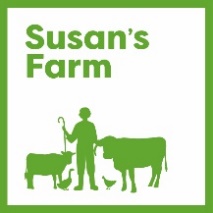 Approval HistorySusan’s Farm DisclaimerAny under 16s must be accompanied by an adultWe understand that the tour takes place in wetland environment, where wildlife and animals live.  We will act responsibly, using a quiet tone of voice and moving away sensibly if we feel they are too close.  We will not chase them.We will not climb on the gates and leave them as we find them (open if open, closed if closed).We understand that wetland visits run the risk of exposure to germs such as E-coli.  We will not eat whilst out and about at the wetlands.  We understand we will have to wash our hands at the end of the visit.We understand that the ground is uneven and there may be other hazards such as barbed wire, low branches or nettles and we are happy to take responsibility for our group with regards to this.We confirm that none of the group members are displaying signs of Covid-19.  These symptoms include:A high temperatureA continuous coughA loss of sense of smell and taste  Anyone displaying these symptoms should remain at home and arrange to have a test for Covid-19Signature:………………………………………………………………………………………………………………….Date: …………………………………………………………………………………………………………………………Operational OwnerEducation Manager: Helen WardTrustee OwnerChair: Fiona MerrittEffective date:21/11/22Review date:21/11/24Related documentsVersionReviewed byAmendment HistoryApproved byDate1.0Ruth AlcroftFirst DraftTrustees1.1Helen WardSept 2021ChairSept 20211.2Emma HughesReview – no changesAug 20221.3Helen WardUpdate re emergency services access21/11/22Hazard Who  might be harmed and how? Risk Controls measures Residual risk Visitors will have symptoms of Covid-19Visitors pass it on to other visitors or members of staffLowOriginal booking email to give instructions not to attend if any member of the group is unwell with Covid-19 symptomsHand sanitise on arrival (NO tap / running water available onsite) Staff will remind visitors Names, addresses and contact details should be held for three weeks after attending in the event that a case is linked to Susan's FarmA sanitisation programme will take place to ensure taps, door handles and benches are cleanLowVehicle / Traffic Collision with group members on footMediumParents / staff dropping group members off to pull in carefully at the entrance gate and NOT drive down the track. Entrance gate to road closed to deter unauthorised vehicles entering the site, but not locked after group have entered in case of the need for emergency vehicle access.Anyone parking / driving to do proceed with care and under 10mph on rough track.LowInappropriate behaviourVisitors chasing wildlife, climb gates and fencesMediumGuidance will be given to group upon arrival explaining the importance of sensible behaviour at the wetlands.Clear agreement re standards of behaviour and risk set out in disclaimer Appropriate adult supervision / child: adult ratios.Visitors with additional behavioural issues to be supported appropriatelyLowSlips, Trips and FallsInjuryMediumDuring the welcome talk attention should be given to the types of terrain being covered and advisory caution given the to be careful.Visitors encouraged to wear appropriate footwear Low/mediumMissing persons Participants getting lost / wandering from the group / site areaLowMaintain appropriate child: adult supervision ratio.Visiting group leaders to carry out head counts Encourage participants to stay with their group.Provide boundaries to allow for exploration.Entrance gate to road closed to deter absconding but not locked after group have entered in case of the need for emergency vehicle access.LowWeather related conditionsSummer – Hay fever, heat/ sunstroke, dehydrationWinter – HypothermiaSlips, trips and falls on iceMediumGroup members to be made aware that they will be surrounded by grass, vegetation, wildflowers etc. during the visit and to be responsible for their own hay fever medication as applicable (or responsible adult for a child).Group members responsible for regular application of high factor sunscreen. Use of rest breaks in shade of bird hide as necessary. NO running water at the wetlands site. Groups to bring their own drinks.Groups to bring suitable clothing for the weather. Some shelter available is the bird hide, but this is unheated.In snowy / icy conditions, weather forecasts checked in advance of the visit to assess safety (particularly as access road may not be a gritting priority. LowContact with faecal material Visitor contracts E.Coli 157 High Reminders given to visitors about hand washing / sanitisingHand sanitiser available in the compost toiletAll visitors advised to wash their hands with soap and warm at the earliest opportunity and before eating. MediumWet boardwalk Visitor slips and falls, potentially into water – possible drowningLow  DisclaimerVisitors advised to wear appropriate footwear and to take care on boardwalk, as there is a low edge.Work with site owner to maintain boardwalks. LowContact with water Visitor contracts waterborne disease, leptospirosis (weil’s disease) cryptosporidium  Low Hand Sanitiser available onsite and in compost toilet.Reminder to handwash at the end of visit.Disclaimer Visitors to coverexisting cuts and abrasions before visiting and to wash, and wipe withdisinfectant wipe any cuts and abrasions which happen during a visit.Warning given to any higher risk categories of visitors– such as those with weakened immune systems. LowFalling in waterVisitors are injured/drown during their visit.LowSafety talk at start of trip ensuring visitors are aware of what to do if they fall in. Visitors are given clear safety instructions to take care near edge of ponds/river where ground may be unstable. Close supervision of all visitors by supporting adults and farm staff. Ratios of adults/children appropriate for locations visited.LowInjury Visitors are injured during their visitMediumFirst aid kit taken by staff to the wetlands site.Appropriate levels of first aid trained staff on site during visit.Staff to assist/call for help as required.Low/mediumAllergic reactions(anaphylactic shock / Poisoning)Visitors becoming unwell through eating or touching poisonous berries or fungi / mushrooms found at the siteLowIf Susan’s farm provides food or snacks, group leaders are to make any allergies clear on the booking form.While visitors are encouraged to learn about the hedgerow plants and fungi they experience, a full sensory exploration is not encouraged, and they should be briefed NOT to eat what they find, unless given explicit instructions safe to do so by a competent forager who has clearly identified the plant is safe to eat. For example, blackberries.LowBee stings Visitors may be stung by a bee, Low Visitors with severe allergies should carry Epi Pen Low